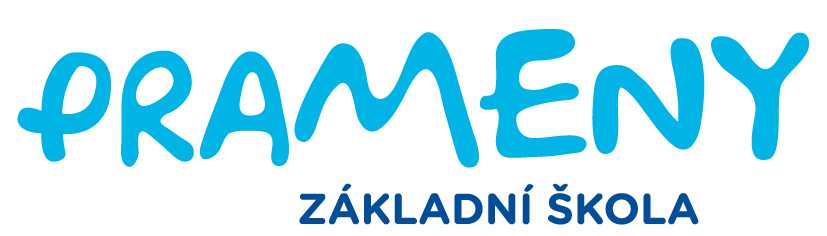 DO ALTERNATIVNÍ ŠKOLY V ROUSÍNOVĚ HLEDÁME UČITELE Hledáme kreativního a spolehlivého kolegu, na pozici:učitel/ka MATEMATIKY a INFORMATIKY na II. stupnikterý/á:· miluje svůj obor a rád/a předává své nadšení dětem
· má vztah k dětem založený na vzájemném respektu a úctě
· má týmového ducha a chuť naplňovat společný cíl
· má dobré komunikační dovednostiCo vám nabízíme?· Možnost pracovat moderními výukovými metodami. Podpoříme vás v rozvoji zejména smysluplného a badatelského učení, zviditelňování myšlení, budování kultury myšlení a formativního hodnocení.
· Možnost učit menší skupinky dětí.
· Otevřenost, spolupráci a podporu motivovaných kolegů. Spolupracujeme, vzájemně se inspirujeme, podporujeme a učíme se od sebe. Otevřeně diskutujeme. Přicházíme s novými návrhy a názor každého člena týmu má váhu.
· Prostor pro tvořivost a seberealizaci. Nápady, se kterými přijdete, je u nás možné rychle uvést do praxe a vidět výsledky.Nástup od září 2023.
Výše úvazku dohodou.
Jak se přihlásit?
Pošlete nám strukturovaný životopis na: prameny@zsprameny.czV případě dotazů volejte 777 626 252 (Martina Zitová)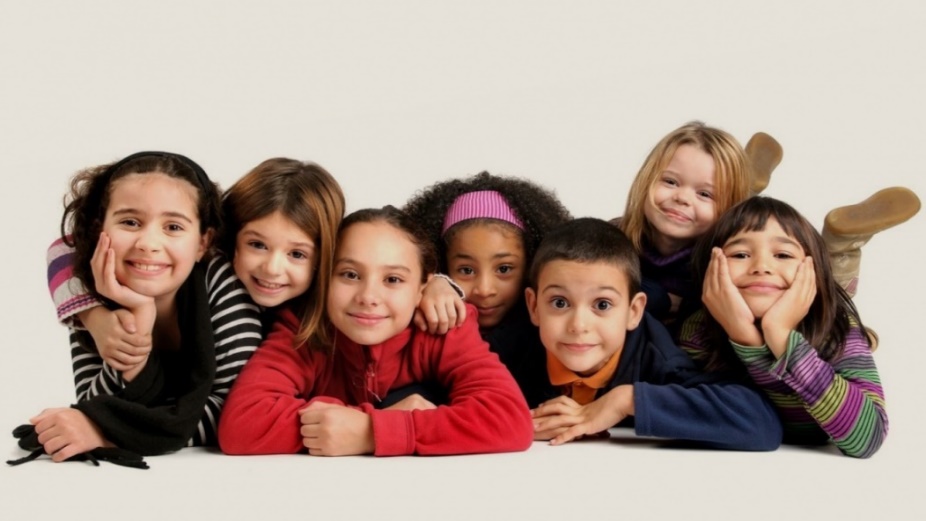 